Anul școlar 2019 - 2020Fișă de proiect – clasa a VI-a 1. Probleme compuse:1.1.  Efectuați calculele și rotunjiți la zecimi și la întregi rezultatul obținut:1.2.  Știind că  aflați valoarea raportului  și exprimați procentual          rezultatul.1.3.  Un aparat electrocasnic are prețul de 1500 lei. Aflați  prețul aparatului după două          scumpiri succesive ale prețului cu 2%.                      1.4.  În jurul unui punct O sunt construite cinci unghiuri, încât:  5 < AOB = < BOC = <COD;                                     < AOE = 6 < AOB, ,  [OC – bisectoarea unghiului < BOD. Aflați măsurile celor            cinci unghiuri.1.5.  În exteriorul pătratului ABFG, AB = 4 cm se construiește dreptunghiul BCDE, E fiind            mijlocul segmentului BF și C simetricul lui A față de B.        a) Arătați că punctele C, E, G sunt coliniare.        b) Arătați că CG || DF și că .        c) Calculați aria triunghiului .                                                                                                                                                                                                          Profesor, Teodora Cosma        2.  Problemă distractivă: Determinați raportul dintre aria dreptunghiului și aria                    hexagonului regulat din figura de mai jos: Profesor, Teodora Cosma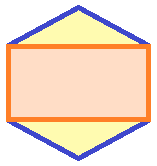       3. CONCURSUL ,,Varietăţi Matematice”- anul școlar  2019 – 2020 !1. Probleme  propuse de profesor, Teodora Cosma     1.  Aflați numerele a și b știind că  a - 6b = - 60  și că  b = 25% din a.     2.  Fie ABC dreptunghic, m(< BAC) = 90°, m(< ACB) = 30° și O mijlocul ipotenuzei.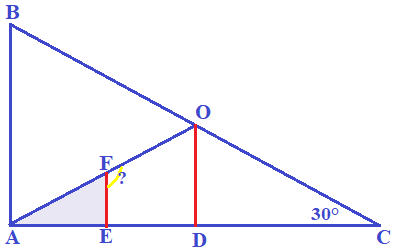             a) Determinați măsura unghiului < OFE;             b) Calculați raportul dintre aria triunghiului  și aria triunghiului . 2. Concurs de: probleme compuse, probleme distractive compuse, rebusuri, glume, povestiri, poezii, ghicitori, fotografii,...ale elevilor, cu menţiunea să aibă conţinut matematic.                                                             *  Termen de rezolvare a problemelor propuse, până                                                                   în data de 30.05.2020.                                                                    *  Rezultatele vor fi prezentate până în data de                                                                        1.06.2020.                                                                 *  Realizată de profesor, Cosma Teodora                                                                   Liceul Tehnologic T.F.,,Anghel Saligny”- Simeria                                                                  Structura: Şcoala Gimnazială „Sigismund  Toduţă”